Развивающая предметно-пространственная среда старшей группы «Семицветик»МБДОУ №32 «Снегирек» в соответствии с ФГОС ДОВоспитатель   Магомедова П.М.РППС группы		     В соответствии с ФГОС ДО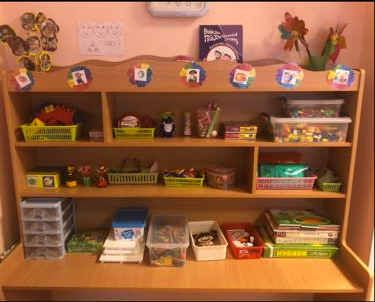 «Говорушечка»В основу речевого уголка входит игровой и дидактический материал, направленный на развитие:артикуляционной моторики, правильное дыхания, для развития связной речи.Содержание речевого центра определяется в соответствии с возрастом детей.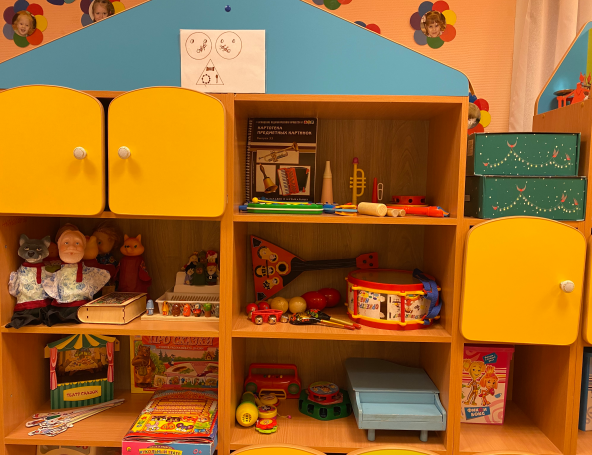 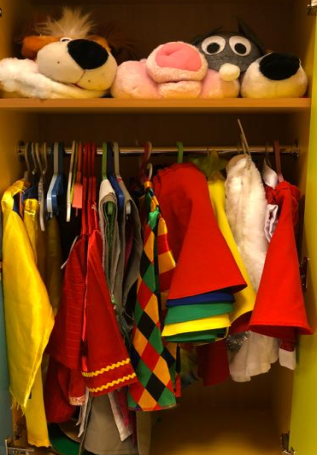 «Веселые нотки».Музыкально-театрализованный уголок- важный объект развивающей среды группы, поскольку именно эта деятельность помогает сплотить группу, объединить детей интересной идеей.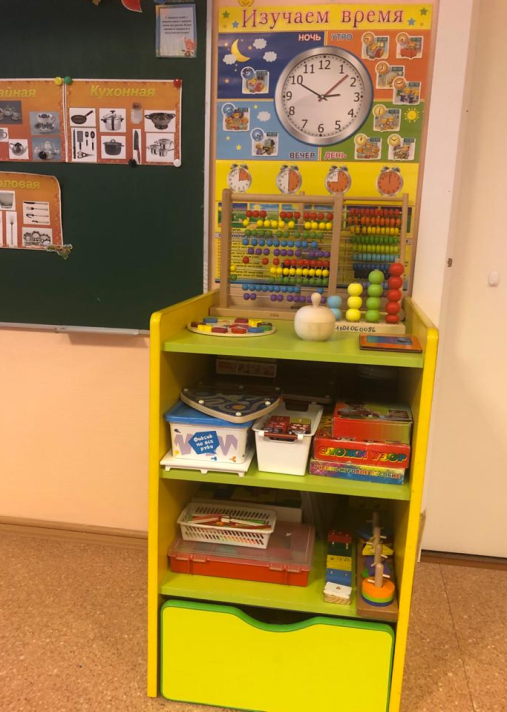 «Я познаю мир»Формирование элементарных математических представлений-это целенаправленный процесс передачи и усвоения, приемов и способов умственной деятельности, предусмотренных программными требованиями. Основная его цель-не только подготовка к успешному овладению математикой в школе, но и всестороннее развитие детей. 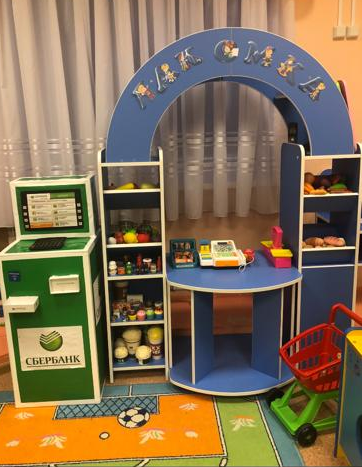 Игровой центр «Магазин»является одним из самых эффективных и многофункциональных пространств для сюжетно-ролевой игры. Именно в уголке «Магазина» в детском саду можно организовать самые разные игры в которых дети будут учиться важнейшим социальным навыкам.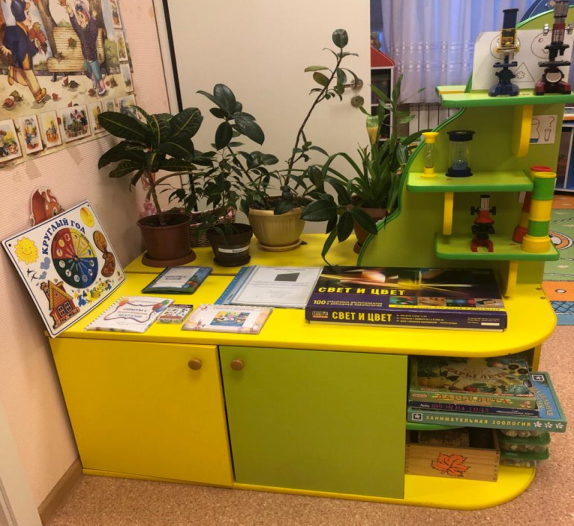 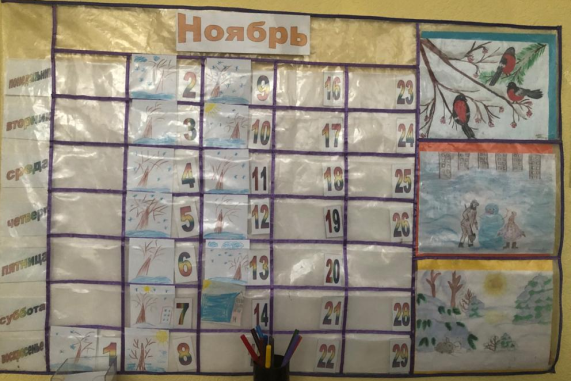 «Юный эколог».Для развития экологически грамотного и бережного отношения к окружающему в нашей группе оборудован уголок природы. Здесь выполняется условие свободного доступа к объектам и материалам.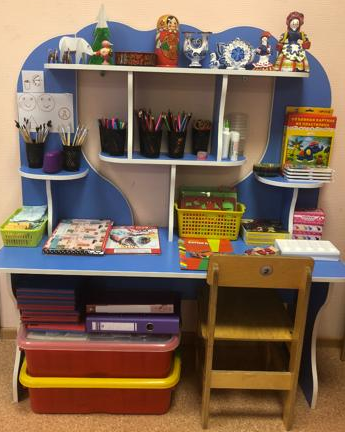 «Умелые ручки».В уголке ИЗО дети могут заняться различными видами продуктивной деятельности, рассматривают и обследуют предметы декоративно прикладного творчества, тематические альбомы, экспериментируют и изготавливают атрибуты к СРИ.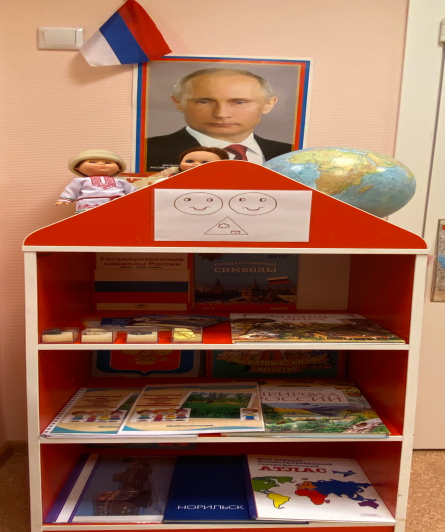 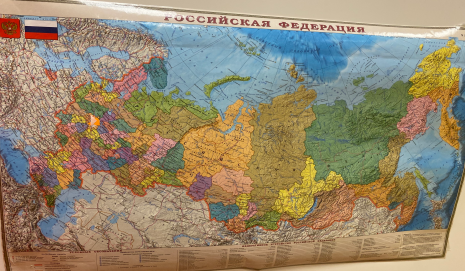 «Моя Родина»Патриотическое воспитание – важнейшая составляющая становления будущей личности. Ребенку от рождения не дается чувство любви к родине, уважения семейных и народных традиций, гордости за свой народ и государство. Все эти качества воспитываются семьей и обществом начиная с детского сада.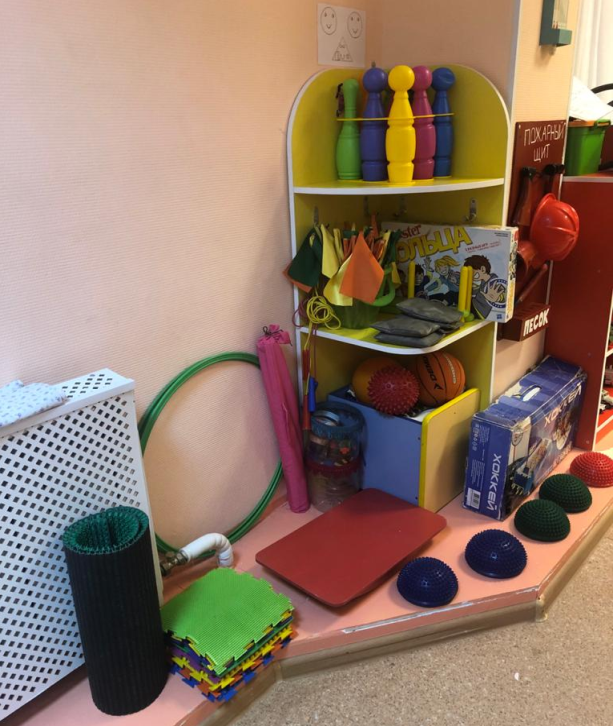 «Будь здоров». Яркий веселый физкультурный уголок реализует потребность детей в двигательной активности, оказывает благоприятное влияние на физическое и умственное развитие, состояние здоровья детей.